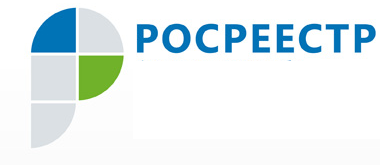 Пресс-релизХанты-Мансийск, 22.11.2019 – Более 200 тысяч различных заявлений подали югорчане в региональный Росреестр за 9 месяцев 2019 года  С начала года в Управление поступило более 200 тысяч заявлений, что на 7,5  % выше, чем за аналогичный период прошлого года (2018 – 186 825).  Число заявлений на государственную регистрацию права, поступивших в электронном виде, увеличилось в 2,5 раза – с 11,7 тысяч до 29 тысяч. Наибольший прирост отмечен среди электронных заявлений на проведение единой процедуры кадастрового учета и регистрации права – более чем в 5 раз – с 1,5 тысяч до 7,8 тысяч.  Число прочих заявлений выросло на 80 %. Общее число учетно-регистрационных действий в отчетном периоде составило порядка 260 тысяч, что на 11 % больше показателя аналогичного периода прошлого года. Количество регистрационных действий выросло на 7 % – с 180 тысяч до 192 тысяч. Число учетных действий увеличилось за год на 50 % и составило 31,3 тысячи. При этом число решений о приостановлении рассмотрения заявлений о постановке на кадучет снизилось на 16 %, решений об отказе – на 10 %. В рамках единой процедуры постановки на кадастровый учет и государственной регистрации осуществлено около 29 тысяч действий, что на 18 % больше показателя прошлого года. Пресс-служба Управления Росреестра по ХМАО – Югре    #росреестр #хмаоюгра#хантымансийск #управлениеросреестрапохмаоюгре  #регистрация#кадастровыйучет